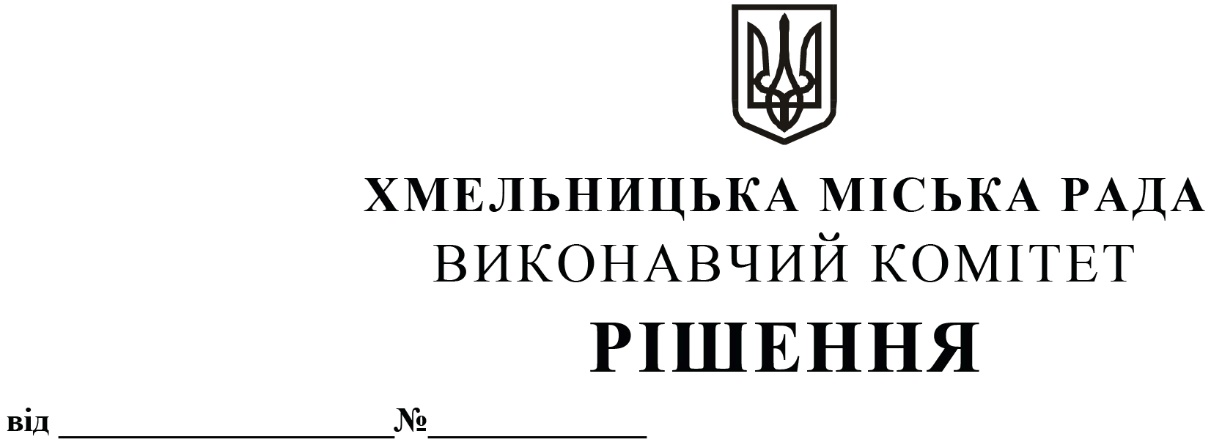 Про внесення змін до рішення виконавчого комітету від 14.04.2011 року № 379 Розглянувши клопотання Департаменту освіти та науки Хмельницької міської ради, у зв’язку із внесенням змін у рішення п’ятої сесії Хмельницької міської ради від 30.03.2011 року № 67 «Про затвердження Положення про надання матеріальної допомоги студентам пільгових категорій для навчання у закладах вищої освіти України усіх форм власності» із змінами, керуючись Законом України «Про місцеве самоврядування в Україні», виконавчий комітет міської радиВИРІШИВ:1. Внести зміни до рішення виконавчого комітету ради від 14.04.2011 року № 379                                    «Про затвердження складу комісії по визначенню студентів пільгових категорій для надання їм матеріальної допомоги для навчання у закладах вищої освіти України усіх форм власності» такого змісту: 1.1. У назві та по тексту рішення слова «заклади вищої освіти» замінити на слова «заклади вищої/фахової передвищої освіти»;1.2. Додаток до рішення викласти у новій редакції згідно з додатком.2. Контроль за виконанням рішення покласти на заступника міського голови                              М. Кривака, Департамент освіти та науки Хмельницької міської ради.Міський голова                                                                                         О. СИМЧИШИНДодаток до рішення виконавчого комітетувід «26»01.2023 року  № 57СКЛАДкомісії по визначенню студентів пільгових категорій для надання їм матеріальноїдопомоги для навчання у закладах вищої/фахової передвищої освіти України усіх форм власностіКеруючий справами виконавчого комітету    В. о. директора  Департаменту освіти та наукиЮ. САБІЙ               О. КШАНОВСЬКА